Data wpływu: 29.04.2021 r.UCHWAŁA NR XX/110/V/2021RADY OSIEDLA PIĄTKOWOz dnia 28 kwietnia  2021 r.w sprawie	wniosku do Zarządu Dróg Miejskich o dokonanie zmian w planie finansowym na 2021 rokNa podstawie § 9 ust. 1 pkt 1 i 5 uchwały Nr LXXVI/1138/V/2010 Rady Miasta Poznania z dnia 31 sierpnia 2010 r. w sprawie uchwalenia statutu Osiedla Piątkowo (Dz. Urz. Woj. Wielk. z 2010 r. Nr 240 poz. 4483) oraz § 2 ust. 2, § 2 ust. 3 pkt 1 lit. a i pkt 2 uchwały Nr IX/126/VIII/2019 Rady Miasta Poznania z dnia 2 kwietnia 2019 r. w sprawie szczegółowych zasad naliczania środków budżetowych dla osiedli, uchwala się, co następuje: § 1Wnioskuje się o przyjęcie do planu finansowego Zarządu Dróg Miejskich środków nierozdysponowanych w wysokości 14 500,00 zł na zadanie „Obniżenie krawężników na Osiedlu”.Łączna wysokość środków przeznaczonych na realizację zadania wyniesie 
68 500,00 zł.§ 2Wykonanie uchwały powierza się Przewodniczącemu Zarządu.§ 3Uchwała wchodzi w życie z dniem podjęcia.Przewodnicząca Rady Osiedla(-) Krystyna Kaczmarek                            UZASADNIENIEDO PROJEKTU UCHWAŁYRADY OSIEDLA PIĄTKOWO w sprawie wniosku do Zarządu Dróg Miejskich o dokonanie zmian w planie finansowym na 2021 rokPrzeniesienie środków nierozdysponowanych wynika z konieczności rozdysponowania rezerwy budżetowej, która powstała w wyniku negatywnych opinii wydziałów i miejskich jednostek organizacyjnych do zadań Osiedla Piątkowo na 2021 r.Zgodnie z § 2 ust. 2, § 2 ust. 3 pkt 1 lit. a uchwały Nr IX/126/VIII/2019 Rady Miasta Poznania z dnia 2 kwietnia 2019 r. Osiedle gospodaruje środkami:- wolnymi,- celowymi przeznaczonymi na realizację zadań powierzonych osiedlom,- przeznaczonymi na budowę dróg lokalnych,- uzyskanymi w drodze konkursu na dofinansowanie zadań inwestycyjnych,co realizowane jest poprzez podejmowanie uchwał w sprawie ich przeznaczenia oraz przekazywanie zadań do realizacji właściwym wydziałom lub jednostkom organizacyjnym Miasta.W związku z powyższym oraz § 9 ust. 1 pkt 1 i 5 Statutu Osiedla Piątkowo stanowiącymi, że Osiedle realizuje zadania w szczególności poprzez wnioskowanie o ujęcie w budżecie Miasta zadań dotyczących obszaru Osiedla oraz poprzez występowanie do Rady Miasta i Prezydenta z wnioskami i opiniami dotyczącymi realizacji zadań Miasta na obszarze Osiedla, podjęcie niniejszej uchwały jest zasadne.						   Wnioskodawca 			Przewodniczący Zarządu Osiedla		    							          (-) Jacek TomaszewskiUCHWAŁA NR XX/111/V/2021RADY OSIEDLA PIĄTKOWOz dnia 28 kwietnia 2020 r.w sprawie 	wyrażenia zgody na zmianę przeznaczenia środków celowych naliczonych dla Osiedla, ujętych w planie finansowym Szkoły Podstawowej nr 67 na 2021 rokNa podstawie § 9 ust. 1 pkt 9 uchwały Nr LXXVI/1138/V/2010 Rady Miasta Poznania z dnia 31 sierpnia 2010 r. w sprawie uchwalenia statutu Osiedla Piątkowo (Dz. Urz. Woj. Wielk. z 2010 r. Nr 240 poz. 4483) oraz  § 2 ust. 2, § 2 ust. 3 pkt 1 lit. a uchwały Nr IX/126/VIII/2019 Rady Miasta Poznania z dnia 2 kwietnia 2019 r. w sprawie szczegółowych zasad naliczania środków budżetowych dla Osiedli, uchwala się, co następuje:§ 1Opiniuje się pozytywnie i wyraża zgodę na zmianę przeznaczenia środków celowych naliczonych dla Osiedla, ujętych w planie finansowym Szkoły Podstawowej nr 67 na 2021 rok, w wysokości 55 000,00 zł, z zadania „Remont szatni” na zadanie „Remont pomieszczeń w części sportowej”.§ 2Wykonanie uchwały powierza się Przewodniczącemu Zarządu.§ 3Uchwała wchodzi w życie z dniem podjęcia.Przewodnicząca Rady Osiedla(-) Krystyna KaczmarekUZASADNIENIEDO PROJEKTU UCHWAŁY RADY OSIEDLA PIĄTKOWOw sprawie wyrażenia zgody na zmianę przeznaczenia środków celowych naliczonych 
dla Osiedla, ujętych w planie finansowym Szkoły Podstawowej nr 67 na 2021 rokW piśmie z dnia 23 kwietnia 2021 r. Dyrektor Szkoły Podstawowej nr 67 z Oddziałami Dwujęzycznymi i Sportowymi im. Jacka Kuronia p. Beata Celczyńska-Piętka poprosiła o wyrażenie zgody na zmianę nazwy zadania wskazanego do realizacji ze środków celowych naliczonych dla Osiedla, ujętych w planie finansowym Szkoły Podstawowej nr 67 na 2021 rok, z uwagi na plan wyremontowania sanitariatów przylegających do szatni oraz pokoju nauczycieli wychowania fizycznego . Zgodnie z  § 2 ust. 2, § 2 ust. 3 pkt 1 lit. a uchwały Nr IX/126/VIII/2019 Rady Miasta Poznania z dnia 2 kwietnia 2019 r. Osiedle gospodaruje środkami: - wolnymi, - celowymi przeznaczonymi na realizację zadań powierzonych osiedlom, - przeznaczonymi na budowę dróg lokalnych,- uzyskanymi w drodze konkursu na dofinansowanie zadań inwestycyjnych,co realizowane jest poprzez podejmowanie uchwał w sprawie ich przeznaczenia.W związku z powyższym oraz  § 9 ust. 1 pkt 9 Statutu Osiedla Piątkowo stanowiącymi, że Osiedle realizuje zadania w szczególności poprzez wydawanie opinii w sprawach przekazanych przez Radę Miasta, Prezydenta i jednostki organizacyjne Miasta podjęcie niniejszej uchwały jest zasadne.WnioskodawcaPrzewodniczący Zarządu Osiedla(-) Jacek  TomaszewskiUCHWAŁA NR XX/112/V/2021RADY OSIEDLA PIĄTKOWOz dnia 28 kwietnia 2021 r.w sprawie 	zaopiniowania projektu uchwały Rady Miasta Poznania w sprawie przystąpienia do sporządzenia miejscowego planu zagospodarowania przestrzennego dla obszaru „Osiedle Bolesława Chrobrego – część północna C” w PoznaniuNa podstawie § 28 ust. 1, w związku z § 9 ust. 1 pkt 9 uchwały Nr LXXVI/1138/V/2010 Rady Miasta Poznania z dnia 31 sierpnia 2010 r. w sprawie uchwalenia Statutu Osiedla Piątkowo (Dz. Urz. Woj. Wielk. z 2010 r. Nr 240 poz. 4483), uchwala się, co następuje:§ 1Opiniuje się negatywnie projekt uchwały Rady Miasta Poznania w sprawie przystąpienia do sporządzenia miejscowego planu zagospodarowania przestrzennego dla obszaru „Osiedle Bolesława Chrobrego – część północna C” w Poznaniu.§ 2Wykonanie uchwały powierza się Przewodniczącemu Zarządu.§ 3Uchwała wchodzi w życie z dniem podjęcia.                                                                                            	 Przewodnicząca Rady Osiedla                                                                                             (-) Krystyna KaczmarekUZASADNIENIEDO PROJEKTU UCHWAŁYRADY OSIEDLA PIĄTKOWO w sprawie zaopiniowania projektu uchwały Rady Miasta Poznania w sprawie przystąpienia do sporządzenia miejscowego planu zagospodarowania przestrzennego dla obszaru „Osiedle Bolesława Chrobrego – część północna C” w PoznaniuW związku z pismem Miejskiej Pracowni Urbanistycznej nr MPU-Z4/5040-3/21 z 6 kwietnia 2021 r. Rada Osiedla postanowiła negatywnie zaopiniować przedmiotowy projekt uchwały. Zastrzeżenia budzi zakres, pod który jest przygotowywany przedmiotowy wniosek o sporządzenie miejscowego planu zagospodarowania przestrzennego. Obawy Rady Osiedla występują również co do lokalizacji budynku internatu szkoły, zmiany linii zabudowy, zwiększenia wysokości oraz powierzchni zabudowy i tym samym zmniejszenia powierzchni biologicznie czynnej.W związku z powyższym oraz w świetle § 9 ust. 1 pkt 9 Statutu Osiedla Piątkowo stanowiącego, że Osiedle realizuje zadania w szczególności poprzez wydawanie opinii w sprawach przekazanych przez Radę Miasta, Prezydenta i jednostki organizacyjne Miasta, podjęcie niniejszej uchwały jest zasadne.WnioskodawcaPrzewodniczący Zarządu Osiedla(-) Jacek TomaszewskiData wpływu: 06.05.2021 r.UCHWAŁA NR XX/113/V/2021RADY OSIEDLA PIĄTKOWOz dnia 28 kwietnia 2021 r.w sprawie zaopiniowania projektu muralu na przystanku PST KurpińskiegoNa podstawie § 28 ust. 1, w powiązaniu z § 9 ust. 1 pkt 14 uchwały Nr LXXVI/1138/V/2010 Rady Miasta Poznania z dnia 31 sierpnia 2010 r. w sprawie uchwalenia statutu Osiedla Piątkowo (Dz. Urz. Woj. Wielk. z 2010 r. Nr 240 poz. 4483), uchwala się, co następuje:§ 1Opiniuje się pozytywnie projekt muralu na przystanku PST Kurpińskiego.§ 2Wykonanie uchwały powierza się Przewodniczącemu Zarządu.§ 3Uchwała wchodzi w życie z dniem podjęcia.Przewodnicząca Rady Osiedla(-) Krystyna Kaczmarek                            UZASADNIENIEDO PROJEKTU UCHWAŁYRADY OSIEDLA PIĄTKOWO w sprawie zaopiniowania projektu muralu na przystanku PST KurpińskiegoW związku z przekazaniem przez Stowarzyszenie Kibiców Kolejorz projektu muralu oraz w świetle § 9 ust. 1 pkt 14 Statutu Osiedla Piątkowo stanowiącego, że Osiedle realizuje zadania w szczególności poprzez współdziałanie z organizacjami społecznymi, zawodowymi, stowarzyszeniami, spółdzielniami i innymi podmiotami w zakresie dotyczącym realizacji zadań Osiedla, podjęcie niniejszej uchwały jest zasadne.WnioskodawcaRadny Rady Osiedla      (-) Michał DehmelUCHWAŁA NR XX/114/V/2021RADY OSIEDLA PIĄTKOWOz dnia 28 kwietnia 2021 r.w sprawie	wniosku do Rady Miasta Poznania o ustanowienie pomnika przyrody dla dębu w parku na os. Bolesława ChrobregoNa podstawie § 28 ust. 1, w powiązaniu z § 9 ust. 1 pkt 5 uchwały Nr LXXVI/1138/V/2010 Rady Miasta Poznania z dnia 31 sierpnia 2010 r. w sprawie uchwalenia statutu Osiedla Piątkowo (Dz. Urz. Woj. Wielk. z 2010 r. Nr 240 poz. 4483), uchwala się, co następuje:§ 1Wnioskuje się o ustanowienie pomnika przyrody dla dębu w parku na os. Bolesława Chrobrego.Mapa z lokalizacją dębu stanowi załącznik do uchwały.§ 2Wykonanie uchwały powierza się Przewodniczącemu Zarządu.§ 3Uchwała wchodzi w życie z dniem podjęcia.Przewodnicząca Rady Osiedla(-) Krystyna Kaczmarek                            UZASADNIENIEDO PROJEKTU UCHWAŁYRADY OSIEDLA PIĄTKOWO w sprawie  wniosku do Rady Miasta Poznania o ustanowienie pomnika przyrody dla dębu w parku na os. Bolesława ChrobregoNa ostatnim zebraniu Komisji Gospodarki Komunalnej i Polityki Przestrzennej omawiano propozycję p. Arkadiusza Zacharzewskiego (CIL Piątkowo - Stowarzyszenie Centrum Promocji Ekorozwoju) dotyczącą ustanowienia pomnika przyrody na Osiedlu (lub innej formy ochrony przyrody). Jako propozycję wskazano dąb przy siłowni w parku na os. Bolesława Chrobrego. Spotkała się ona z pozytywną opinią większości członków Komisji, przede wszystkim z uwagi na:brak tej formy ochrony przyrody na Osiedlu,dodatkowe narzędzie wspierające ochronę przyrody w regionie i Mieście,funkcje edukacyjne dla okolicznych szkół i przedszkoli oraz mieszkańców w związku z łatwą dostępnością.Wobec dodatkowej propozycji, aby formą ochrony przyrody objąć również inne dorodne dęby na Osiedlu, Przewodniczący Komisji wystosował drogą mailową prośbę do wszystkich radnych, aby do dnia 19.04.2021 roku przesłali do niego swoje propozycje dotyczące drzew innych lokalizacji. We wskazanym terminie żadne dodatkowe propozycje nie wpłynęły. W tej sytuacji przedmiotem uchwały jest wspomniany dąb w parku na os. Bolesława Chrobrego. W związku z powyższym oraz w świetle § 9 ust. 1 pkt 5 Statutu Osiedla Piątkowo stanowiącego, że Osiedle realizuje zadania w szczególności poprzez występowanie do Rady Miasta i Prezydenta z wnioskami i opiniami dotyczącymi realizacji zadań Miasta na obszarze Osiedla, podjęcie niniejszej uchwały jest zasadne.						  Wnioskodawca 			        Członek Zarządu Osiedla		    								(-) Radosław ZywertZałącznikdo uchwały nr XX/114/V/2021Rady Osiedla Piątkowoz dnia 28 kwietnia 2021 r.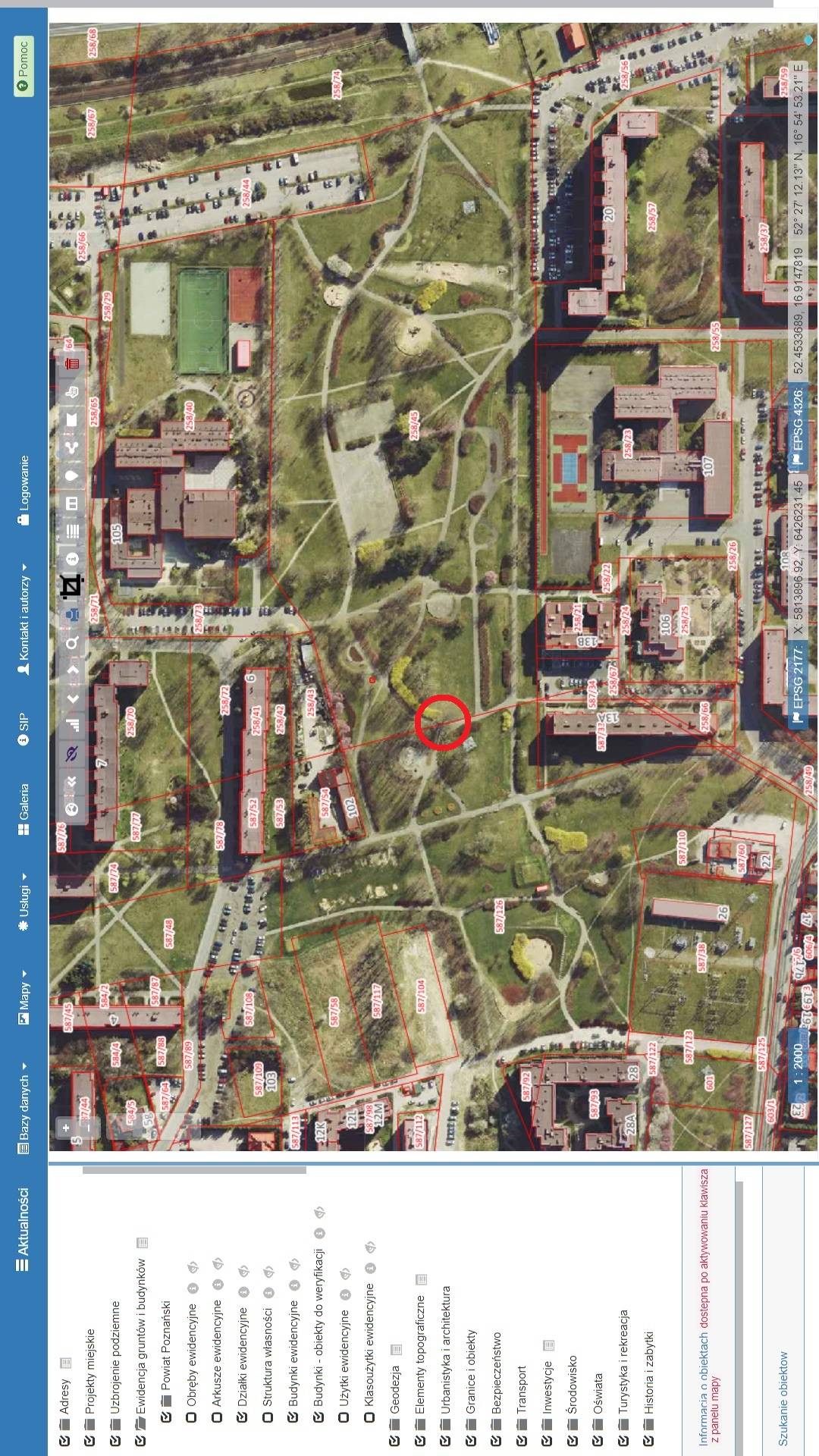 Data wpływu: 29.04.2021 r.UCHWAŁA NR XX/115/V/2021RADY OSIEDLA PIĄTKOWOz dnia 28 kwietnia 2021 r.w sprawie diet dla członków organów OsiedlaNa podstawie § 41 ust. 2 uchwały nr LXXVI/1138/V/2010 Rady Miasta Poznania z dnia 31 sierpnia 
2010 r. w sprawie uchwalenia Statutu Osiedla Piątkowo (Dz. Urz. Woj. Wielk. z 2010 r. Nr 240 poz. 4483), uchwala się, co następuje:§ 1Postanawia się przyznać dietę za kwiecień 2021 r. następującym członkom organów Osiedla:1) Banaś Róża 				–	200,00 zł,2) Białek Radosław 				– 	150,00 zł,3) Błaszak Aleksandra 			– 	150,00 zł,4) Chełkowski Adam 			– 	100,00 zł,5) Chełkowski Leszek 			– 	100,00 zł,6) Dehmel Michał				– 	150,00 zł,7) Kaczmarek Krystyna			– 	300,00 zł,8) Kędzierska Hanna 			– 	150,00 zł,9) Kocięcka Joanna 				– 	100,00 zł,10) Król Witold 				–	100,00 zł,11) Kruś Agnieszka 				–	250,00 zł,12) Lepczyński Oskar 			– 	  50,00 zł,13) Osman Krzysztof 			– 	200,00 zł,14) Ostaszewska Magdalena 		– 	  50,00 zł,15) Perz Jan 					– 	100,00 zł,16) Rzadkiewicz Iwona			– 	100,00 zł,17) Tomaszewski Jacek			– 	300,00 zł,18) Zywert Radosław			– 	300,00 zł.§ 2Wykonanie uchwały powierza się Przewodniczącemu Zarządu.§ 3Uchwała wchodzi w życie z dniem podjęcia.     Przewodnicząca Rady Osiedla  (-) Krystyna KaczmarekUZASADNIENIEDO PROJEKTU UCHWAŁYRADY OSIEDLA PIĄTKOWOw sprawie diet dla członków organów OsiedlaPostanawia się przyznać diety członkom organów Osiedla za kwiecień 2021 r. zgodnie z poniższym zestawieniem:Banaś Róża – z tytułu pracy na rzecz Osiedla oraz działań w Komisji Bezpieczeństwa i Porządku Publicznego i Komisji Gospodarki Komunalnej i Polityki Przestrzennej oraz w Komisji Oświaty, Kultury i Sportu, Białek Radosław – z tytułu pracy na rzecz Osiedla, opieki nad kompleksem sportowo-rekreacyjnym na osiedlu Stefana Batorego oraz działalności w Zarządzie Osiedla,Błaszak Aleksandra – z tytułu pracy na rzecz Osiedla oraz działań w Komisji Bezpieczeństwa i Porządku Publicznego i Komisji Gospodarki Komunalnej i Polityki Przestrzennej,Chełkowski Adam – z tytułu pracy na rzecz Osiedla oraz działań w Komisji Oświaty, Kultury i Sportu,Chełkowski Leszek – z tytułu pracy na rzecz Osiedla, działań w Komisji Bezpieczeństwa i Porządku Publicznego, Komisji Gospodarki Komunalnej i Polityki Przestrzennej i Komisji Oświaty, Kultury i Sportu,Dehmel Michał – z tytułu pracy na rzecz Osiedla, opieki nad gablotami osiedlowymi, działań w Komisji Gospodarki Komunalnej i Polityki Przestrzennej,Kaczmarek Krystyna – z tytułu pracy na rzecz Osiedla, działań w Komisji Bezpieczeństwa i Porządku Publicznego i Komisji Oświaty, Kultury i Sportu oraz pełnienia funkcji Przewodniczącej Rady,Kędzierska Hanna – z tytułu pracy na rzecz Osiedla oraz działań w Komisji Bezpieczeństwa i Porządku Publicznego i Komisji Gospodarki Komunalnej i Polityki Przestrzennej,Kocięcka Joanna – z tytułu pracy na rzecz Osiedla, działań w Komisji Gospodarki Komunalnej i  Polityki Przestrzennej,Król Witold – z tytułu pracy na rzecz Osiedla oraz działań w Komisji Bezpieczeństwa i Porządku Publicznego, Kruś Agnieszka – z tytułu pracy na rzecz Osiedla, działań w Komisji Bezpieczeństwa i Porządku Publicznego, Komisji Gospodarki Komunalnej i Polityki Przestrzennej, Komisji Oświaty, Kultury i Sportu oraz reprezentowania Osiedla w komisji konkursowej dot. placówki wsparcia dziennego,Lepczyński Oskar – z tytułu pracy na rzecz Osiedla,Osman Krzysztof – z tytułu pracy na rzecz Osiedla, przygotowania uchwały na sesję oraz działań w Komisji Gospodarki Komunalnej i Polityki Przestrzennej, Komisji Bezpieczeństwa i Porządku Publicznego oraz w Komisji Oświaty, Kultury i Sportu,Ostaszewska Magdalena – z tytułu pracy na rzecz Osiedla,Perz Jan – z tytułu pracy na rzecz Osiedla oraz działalności w Zarządzie Osiedla,Rzadkiewicz Iwona – z tytułu pracy na rzecz Osiedla oraz działań w Komisji Oświaty, Kultury i Sportu, Tomaszewski Jacek – z tytułu pracy na rzecz Osiedla, działań w Komisji Gospodarki Komunalnej i Polityki Przestrzennej i Komisji Oświaty, Kultury i Sportu, przygotowania pism Zarządu oraz działalności w Zarządzie Osiedla,Zywert Radosław – z tytułu pracy na rzecz Osiedla, działań w Komisji Gospodarki Komunalnej i Polityki Przestrzennej, przygotowania pism Zarządu oraz działalności w Zarządzie Osiedla.W związku z § 41 ust. 2 statutu Osiedla Piątkowo stanowiącym, że w ramach posiadanych środków Rada może przyznać diety członkom organów osiedlowych z zachowaniem zasad określonych w uchwale 
nr LXXIX/1181/V/2010 Rady Miasta Poznania z dnia 12 października 2010 r. w sprawie zasad przyznawania diet i zwrotu kosztów podróży służbowej dla członków organów jednostek pomocniczych – osiedli oraz w związku z powyższym uzasadnieniem w celu zrekompensowanie członkom organów osiedlowych poniesionych kosztów związanych z wykonywaniem określonej funkcji oraz realizacją zadań osiedla, podjęcie niniejszej uchwały jest uzasadnione. Wnioskodawca  Przewodniczący Zarządu Osiedla   (-) Jacek Tomaszewski 